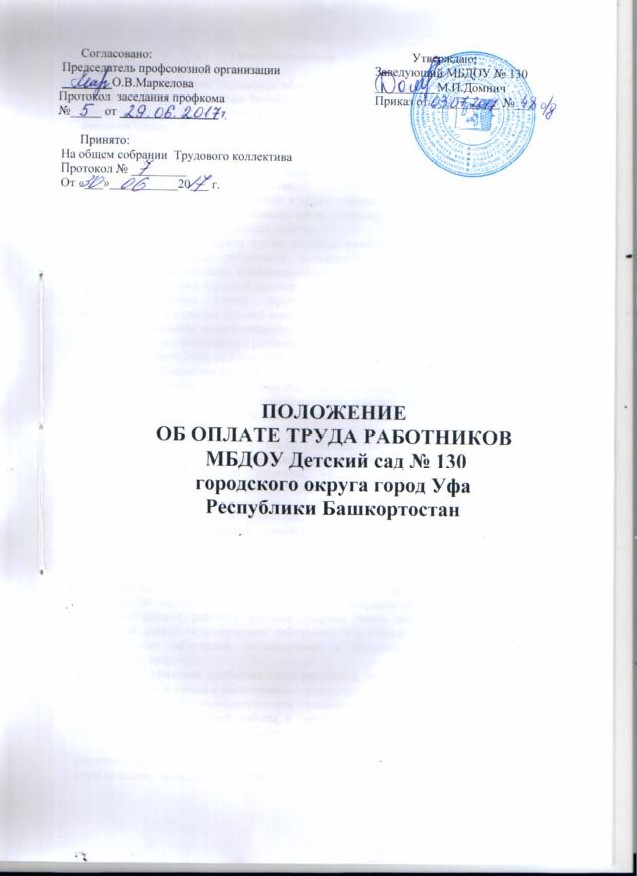 1.Общие положения  1.1.	Настоящее Положение об оплате труда работников МБДОУ Детский сад № 130 городского округа город Уфа Республики Башкортостан (далее – Положение) разработано в соответствии с Указом Президента Республики Башкортостан от  22 марта 2008 года УП-94 «О введении новых систем оплаты труда работников государственных  учреждений Республики Башкортостан», постановлениями Правительства Республики Башкортостан от 27 марта 2008 года № 94 «О мерах по введению новых систем оплаты труда работников государственных учреждений Республики Башкортостан», нормативными правовыми актами Российской Федерации и Республики Башкортостан.1.2.	Положение разработано в целях совершенствования организации формирования заработной платы работников, повышения ее стимулирующих функций и заинтересованности работников в конечных результатах работы.1.3.	Условия оплаты труда, включая размеры ставок заработной платы, окладов (должностных окладов) работников, повышающие коэффициенты к окладам, ставкам заработной платы, выплаты компенсационного и стимулирующего характера в обязательном порядке включаются в трудовой договор.  1.4.	Размеры ставок заработной платы, окладов (должностных окладов) устанавливаются с учетом базовой единицы и отнесения занимаемых работниками должностей к профессиональным квалификационным группам, утвержденным Приказами Министерства здравоохранения и социального развития Российской Федерации от 29 мая 2008 года N 247н, от 29 мая 2008 года N 248н, от 5 мая 2008 года N 216н.   1.5. При изменении системы, условий, порядка и размеров оплаты труда заработная плата работников (без учета премий и иных стимулирующих выплат) не может быть ниже заработной платы (без учета премий и иных стимулирующих выплат), выплачиваемой до этих изменений, при условии сохранения объема должностных обязанностей работников и выполнения ими работ той же квалификации.   1.6. Ставки заработной платы, оклады (должностные оклады) работников (за исключением руководителя учреждения, его заместителей, главного бухгалтера) определяются путем умножения базовой единицы, устанавливаемой Правительством Республики Башкортостан, на коэффициенты для определения размеров окладов (должностных окладов) и ставок заработной платы. 1.7. Оплата труда воспитателей, учителей-логопедов, музыкальных руководителей, инструкторов по физической культуре устанавливается исходя из тарифицируемой педагогической нагрузки.    Оплата за фактическую нагрузку определяется путем умножения размера ставки заработной платы работников на фактическую нагрузку и деления полученного произведения на установленную норму часов педагогической работы за ставку заработной платы (приказ Министерства образования и науки Российской Федерации от 22 декабря 2014 года N 1601 "О продолжительности рабочего времени (нормах часов педагогической работы за ставку заработной платы) педагогических работников и о порядке определения учебной нагрузки педагогических работников, оговариваемой в трудовом договоре" (далее - оплата за фактическую нагрузку).1.8.	Месячная заработная плата работника, полностью отработавшего за этот период норму рабочего времени и выполнившего нормы труда (трудовые обязанности), не может быть ниже установленного законодательством минимального размера оплаты труда.Оплата сверхурочной работы в заработной плате работника при доведении ее до минимальной заработной платы не учитывается.1.9.	Оплата труда работников, занятых по совместительству, а также на условиях неполного рабочего времени или неполной рабочей недели, производится пропорционально отработанному времени. Определение размеров заработной платы по основной должности, а также по должности, занимаемой в порядке совместительства, производится раздельно по каждой должности.   1.10. Лица, не имеющие специальной подготовки или стажа работы, установленных в требованиях к квалификации, но обладающие достаточным практическим опытом и выполняющие качественно и в полном объеме возложенные на них должностные обязанности, по рекомендации аттестационной комиссии учреждения могут быть назначены на соответствующие должности так же, как и лица, имеющие специальную подготовку и стаж работы.   1.11. Наименования должностей или профессий и квалификационные требования к ним должны соответствовать наименованиям и требованиям, указанным в ЕТКС и Едином квалификационном справочнике должностей руководителей, специалистов и служащих (далее - ЕКС), а также профессиональным стандартам.          1.12.	Руководитель учреждения несет ответственность за своевременное и правильное установление размеров заработной платы работникам согласно  законодательству.  1.13. Предельная доля оплаты труда работников административно-управленческого и вспомогательного персонала в фонде оплаты труда учреждения устанавливается не более ____ процентов. Основной персонал учреждения - его работники, непосредственно оказывающие услуги (выполняющие работы), направленные на достижение определенных уставом учреждения целей его деятельности, а также непосредственные руководители этих работников.Вспомогательный персонал учреждения - его работники, создающие условия для оказания услуг (выполнения работ), направленных на достижение определенных уставом этого учреждения целей его деятельности, включая обслуживание зданий и оборудования.Административно-управленческий персонал учреждения - его работники, занятые управлением (организацией) оказания услуг (выполнения работ), а также работники этого учреждения, выполняющие административные функции, необходимые для обеспечения его деятельности.2.	Порядок и условия оплаты труда работников 2.1.	Размеры окладов работников устанавливаются на основе отнесения занимаемых ими должностей к профессиональным квалификационным группам (ПКГ), квалификационным уровням, разряду работ в соответствии с ЕТКС с учетом их профессиональной подготовки, категории; размеры ставок заработной платы - по ПКГ, квалификационным уровням в соответствии с постановлениями Правительства Республики Башкортостан  от 27 октября 2008 года № 374. 2.2.	К окладам, ставкам заработной платы  с учетом обеспечения финансовыми средствами руководителем учреждения устанавливаются следующие повышающие коэффициенты:персональный повышающий коэффициент;повышающий коэффициент педагогическим работникам за квалификационную категорию или стаж педагогической работы;повышающий коэффициент за почетное звание;повышающий коэффициент молодым педагогам;повышающий коэффициент педагогическим работникам за высшее профессиональное образование;повышающий коэффициент за выполнение работ, не входящих в должностные обязанности работников;повышающий коэффициент к окладу за выполнение важных (особо важных) и ответственных (особо ответственных) работ.2.3.	Размер выплаты по повышающему коэффициенту к ставке заработной платы, окладу определяется путем умножения размера ставки заработной платы, оклада работника на повышающий коэффициент. 2.4. Применение всех повышающих коэффициентов к окладу, ставке заработной платы не образует новый оклад, ставку заработной платы и не учитываются при начислении компенсационных и стимулирующих выплат.2.5.	Повышающий коэффициент к окладу по занимаемой должности устанавливается работникам учреждения в зависимости от отнесения должности к соответствующей категории или квалификационному уровню по ПКГ.   2.6. Персональный повышающий коэффициент к окладу, ставке заработной платы может быть установлен работникам с учетом уровня их профессиональной подготовки, сложности или важности выполняемой работы, степени самостоятельности и ответственности при выполнении поставленных задач, необходимости выполнения условий пункта 1.8 настоящего Положения и других факторов.Решения об установлении персонального повышающего коэффициента к окладу, ставке заработной платы и о его размере принимаются руководителем учреждения персонально в отношении конкретного работника с учетом мнения выборного органа первичной профсоюзной организации учреждения.Размер персонального повышающего коэффициента - до 1,85.2.7. С учетом условий труда работникам устанавливаются выплаты компенсационного характера, предусмотренные разделом 5 настоящего Положения.2.8. Работникам устанавливаются стимулирующие выплаты, предусмотренные разделом 6 настоящего Положения.3.	Условия оплаты труда руководителя учреждения, его заместителей,  главного бухгалтера, руководителей структурных подразделений, их заместителей3.1.	Заработная плата руководителя, его заместителя и главного бухгалтера состоит из должностного оклада, выплат компенсационного и стимулирующего характера.  3.2. Должностной оклад руководителя учреждения определяется трудовым договором за исполнение трудовых (должностных) обязанностей определенной сложности за календарный месяц исходя из группы по оплате труда без учета компенсационных, стимулирующих и социальных выплат (с последующей индексацией в соответствии с индексацией размера базовой единицы для определения минимальных окладов по профессиональным квалификационным группам):Предельный уровень соотношения среднемесячной заработной платы руководителя, его заместителя, главного бухгалтера учреждения, формируемой за счет всех источников финансового обеспечения (без учета заработной платы руководителя, его заместителя, главного бухгалтера) и средней заработной платы работников учреждения устанавливается учредителем в кратности от 1 до 8.3.3.	 Объемные показатели деятельности учреждения и порядок отнесения их к группам по оплате труда руководителя учреждения осуществляется в соответствии Положением об оплате труда работников учреждений образования городского округа город Уфа Республики Башкортостан, утвержденным постановлением  Главы Администрации городского округа город Уфа Республики Башкортостан от 24.03.2014 г. №1063. 3.4.	Персональный повышающий коэффициент руководителю  учреждения устанавливается в порядке, предусмотренном учредителем, с учетом мнения выборного органа территориальной профсоюзной организации.Размер персонального повышающего коэффициента – до 1,85.3.5.	С учетом условий труда руководителю учреждения и его заместителям, главному бухгалтеру устанавливаются выплаты компенсационного характера, предусмотренные разделом 5 настоящего Положения.  3.6.	Выплаты стимулирующего характера руководителю учреждения устанавливаются учредителем на основе показателей качества профессиональной деятельности по согласованию с соответствующим территориальным выборным профсоюзным органом.  Премирование руководителя осуществляется учредителем с учетом результатов деятельности учреждения в соответствии с критериями оценки и целевыми показателями эффективности работы.3.7. Предельный объем педагогической нагрузки, которая может выполняться в образовательном учреждении руководителем, определяется учредителем (собственником имущества учреждения либо уполномоченным собственником лицом (органом). Педагогическая работа в том же образовательном учреждении для руководителя совместительством не считается.3.8. Педагогическая работа руководителя учреждения по совместительству в другом образовательном учреждении, а также иная его работа по совместительству может иметь место только с разрешения учредителя (собственника имущества учреждения либо уполномоченного собственником лица (органа).4. Условия оплаты труда работников образования4.1.	Ставки заработной платы, окладов работников, отнесенных к ПГК должностей работников образования устанавливаются в следующих размерах:4.2. Оклады работников, занимающих общеотраслевые должности служащих учреждения, устанавливаются в следующих размерах:4.3. Установление окладов работников, осуществляющих профессиональную деятельность по профессиям рабочих, производится в соответствии с требованиями ЕТКС. Оклады рабочих учреждения устанавливаются в следующих размерах:4.4. Повышающий коэффициент к окладу за выполнение важных (особо важных) и ответственных (особо ответственных) работ устанавливается по решению руководителя учреждения рабочим, тарифицированным не ниже 6 разряда ЕТКС и привлекаемым для выполнения важных (особо важных) и ответственных (особо ответственных) работ. Решение о введении соответствующего повышающего коэффициента принимается руководителем учреждения с учетом обеспечения указанных выплат финансовыми средствами.Размер повышающего коэффициента к окладу - 0,2.5. Порядок и условия установления выплат компенсационного характера5.1. Оплата труда работников, занятых на работах с вредными и опасными условиями труда, производится в повышенном размере. Выплаты компенсационного характера устанавливаются к окладам и ставкам заработной платы работников в процентах.5.2. Работникам устанавливаются следующие выплаты компенсационного характера: 5.2.1. Выплата за каждый час работы в ночное время (в период с  10 часов вечера до 6 часов утра) осуществляется в размере 50% часовой ставки.5.2.2. В случае привлечения работника к работе в установленный ему графиком выходной день или нерабочий праздничный день работа оплачивается в двойном размере:работникам, труд которых оплачивается по дневным и часовым ставкам, - в размере двойной дневной или часовой ставки;работникам, получающим месячный оклад, - в размере одинарной дневной или часовой ставки сверх оклада, если работа в выходной или нерабочий праздничный день производилась в пределах месячной нормы рабочего времени, и в размере двойной часовой или дневной ставки сверх оклада, если работа производилась сверх месячной нормы.По желанию работника, работавшего в выходной или нерабочий праздничный день, ему может быть предоставлен другой день отдыха. В этом случае работа в нерабочий праздничный день оплачивается в одинарном размере, а день отдыха оплате не подлежит.5.2.3. Работникам, занятым на работах с вредными и (или) опасными условиями труда, по результатам специальной оценки условий труда на рабочих местах производится повышение оплаты труда в размере 15% тарифной ставки (оклада), установленной для различных видов работ с нормальными условиями труда. Если по итогам специальной оценки условий труда рабочее место признается безопасным, то осуществление указанной выплаты не производится. В случае если до 1 января 2014 года в отношении рабочих мест была проведена аттестация рабочих мест по условиям труда, то для установления работникам компенсаций по оплате труда используются результаты данной аттестации до истечения срока ее действия.Установленные работнику размеры и (или) условия повышенной оплаты труда на работах с вредными и (или) опасными условиями труда не могут быть снижены и (или) ухудшены без проведения специальной оценки условий труда.5.2.4. Переработка рабочего времени воспитателей, помощников воспитателей, младших воспитателей вследствие неявки сменяющего работника или родителей, осуществляемая по инициативе работодателя за пределами рабочего времени, установленного графиками работ, является сверхурочной работой.Оплата за сверхурочную работу производится за первые два часа работы в полуторном размере, за последующие часы - в двойном размере по ставкам почасовой оплаты труда. Часовая тарифная ставка рассчитывается путем деления ставки заработной платы, оклада работника на среднемесячное количество рабочих часов в зависимости от установленной продолжительности рабочей недели в часах.По желанию работника сверхурочная работа вместо повышенной оплаты  может компенсироваться предоставлением дополнительного времени отдыха, но не менее времени, отработанного сверхурочно.5.2.5. Работникам (в том числе работающим по совместительству), выполняющим в учреждении наряду со своей основной работой, определенной трудовым договором, дополнительную работу по другой профессии (должности) или исполняющему обязанности временно отсутствующего работника без освобождения от своей основной работы, производятся компенсационные выплаты (доплаты) за совмещение профессий (должностей), расширение зон обслуживания, увеличение объема работы или исполнение обязанностей временно отсутствующего работника. Размер доплаты устанавливается по соглашению сторон трудового договора с учетом содержания и объема дополнительной работы.           Данное положение применяется также при установлении доплат работникам за превышение предельной наполняемости групп. 5.2.6. В учреждении к заработной плате работников применяется районный коэффициент 1,15, который начисляется на фактический заработок.5.2.7. Работникам учреждения за специфику работы осуществляются следующие компенсационные выплаты:          5.2.8. При наличии оснований для применения двух и более компенсационных выплат доплата определяется по каждому основанию к оплате за фактическую нагрузку.   5.2.9. Конкретный перечень работников, которым устанавливается повышение к ставкам заработной платы, окладам (должностным окладам), определяется руководителем образовательного учреждения по согласованию с выборным профсоюзным органом в зависимости от степени и продолжительности общения с воспитанниками, имеющими отклонения в развитии.   5.2.10. Компенсационные выплаты за специфику работы не образуют новую ставку заработной платы (оклад) и не учитываются при начислении стимулирующих и компенсационных выплат.   5.2.11. Конкретные размеры выплат, указанных в пункте 5.2 настоящего Положения, устанавливаются в соответствии с перечнем должностей (профессий), утверждаемым руководителем учреждения с учетом мнения выборного органа первичной профсоюзной организации.  5.3. В соответствии с Указами Президента РБ от 16 июля 2010 года №УП-426 и от 30 сентября 2011 года №УП-488 педагогическим работникам учреждения устанавливается ежемесячная надбавка к заработной плате в размере 2000 рублей, младшим воспитателям, помощникам воспитателей – 1000 рублей.Данные выплаты устанавливаются сверх минимальной заработной платы.6.	Порядок и условия установления выплат  стимулирующего характера 6.1. Стимулирующие выплаты устанавливаются в пределах выделенных  бюджетных ассигнований на оплату труда работников, а также средств, полученных от приносящей доход деятельности, направленных на оплату труда работников, по решению руководителя учреждения с учетом мнения профкома. 6.2. К выплатам стимулирующего характера относятся:           - выплаты по повышающим коэффициентам;          - стимулирующие выплаты за результативность и качество профессиональной деятельности и премирование работников.6.3. Работникам устанавливаются следующие повышающие коэффициенты:   6.3.1. Повышающий коэффициент к оплате за фактическую нагрузку педагогическим работникам за квалификационную категорию или стаж педагогической работы в целях стимулирования к качественному результату труда, повышению профессиональной квалификации и компетентности:6.3.2. Повышающий коэффициент педагогическим работникам, впервые поступившим на работу в учреждение после окончания учреждений высшего или среднего профессионального образования, в размере 0,20  к оплате за фактическую нагрузку в течение 3 лет. Данная выплата сохраняется до прохождения молодым специалистом аттестации на квалификационную категорию.Повышающий коэффициент устанавливается также молодым работникам, пришедшим в учреждение в течение трех лет с момента окончания учреждений профессионального образования из других образовательных учреждений; молодым работникам, работавшим до поступления в учреждение профессионального образования  в других отраслях, но после его окончания пришедшим в учреждение образования.6.3.3. Повышающий коэффициент руководящим работникам и специалистам учреждения, имеющим почетные звания «Заслуженный учитель» и «Заслуженный преподаватель», - в  размере 0,10 к оплате за фактическую нагрузку. 6.3.4. Повышающий коэффициент за высшее профессиональное образование педагогическим работникам - в размере 0,05 к оплате за фактическую нагрузку.6.3.5. За работы, не входящие в должностные обязанности работников, но непосредственно связанные с образовательным процессом, устанавливаются следующие повышающие коэффициенты (к ставкам заработной платы)*:- непосредственное осуществление воспитательных функций в процессе проведения с детьми занятий, оздоровительных мероприятий, приобщения детей к труду, привития им санитарно-гигиенических навыков (младшим воспитателям, помощникам воспитателей дошкольных образовательных учреждений) – 0,30;При наличии оснований для применения двух и более повышающих коэффициентов доплата определяется по каждому основанию к ставке заработной платы, окладу.6.3.6. Повышающий коэффициент к окладу по занимаемой должности устанавливается социальному педагогу и педагогу-психологу, работающим с детьми из социально неблагополучных семей, в размере 0,15 к ставке заработной платы, окладу.6.4. Педагогическим работникам, закончившим полный курс обучения по очной (заочной) форме в учреждениях высшего и (или) профессионального образования, прошедшим государственную (итоговую) аттестацию и получившим документы государственного образца об уровне образования, имеющим педагогическую нагрузку не менее одной тарифной ставки и приступившим в год окончания обучения к работе на педагогические должности в учреждение, устанавливается единовременная стимулирующая выплата в размере двух ставок заработной платы, окладов.         6.5. Размеры и условия осуществления выплат стимулирующего характера за результативность и качество профессиональной деятельности и премировании работников устанавливаются в соответствии с Положением учреждения о порядке установления стимулирующих выплат за результативность и качество профессиональной деятельности и премировании работников с учетом разрабатываемых в учреждении показателей и критериев оценки эффективности труда работников учреждения. 		Выплата премии, надбавок, доплат и оказание материальной помощи осуществляется в пределах оплаты труда, утвержденной на текущий год, при наличии экономии фонда оплаты труда.Другие вопросы оплаты труда7.1. Штатное расписание учреждения ежегодно утверждается руководителем. 7.2. Штатное расписание учреждения включает в себя должности руководителя, заместителя руководителя, главного бухгалтера,  педагогических работников, учебно-вспомогательного персонала, служащих и профессии рабочих данного учреждения.   7.3. За педагогическую работу, выполненную с согласия педагогических работников сверх установленной нормы часов за ставку заработной платы, производится дополнительная оплата соответственно получаемой ставке заработной платы в одинарном размере.    7.4. Предоставление педагогической работы лицам, выполняющим ее помимо основной работы в том же образовательном учреждении (включая руководителя), а также педагогическим, руководящим и иным работникам других образовательных учреждений, работникам предприятий, учреждений, организаций (включая работников органов управления образованием и учебно-методических кабинетов) осуществляется с учетом мнения профкома и при условии, если педагогические работники, для которых данное образовательное учреждение является местом основной работы, обеспечены педагогической работой по своей специальности в объеме не менее чем на ставку заработной платы.     7.5. Педагогическая работа руководящих и других работников учреждения без занятия штатной должности в том же учреждении оплачивается дополнительно в порядке и по ставкам, предусмотренным по выполняемой педагогической работе, с учетом компенсационных и стимулирующих выплат.  Педагогическая работа в том же образовательном учреждении для руководящих и других работников из числа административно-управленческого, учебно-вспомогательного и обслуживающего персонала совместительством не считается.7.6. Размеры ставок почасовой оплаты труда педагогических работников устанавливаются путем деления ставок заработной платы, оклада (должностного оклада) на среднемесячную норму рабочего времени. На заработную плату, рассчитанную по почасовым ставкам, начисляются компенсационные и стимулирующие выплаты.  7.7. Почасовая оплата труда педагогических работников учреждения применяется при оплате:за часы педагогической работы, выполненные в порядке замещения отсутствующих по болезни или другим причинам педагогических работников, продолжавшегося не свыше двух месяцев;при оплате за педагогическую работу специалистов предприятий, учреждений и организаций (в том числе из числа работников органов управления образованием, методических и учебно-методических кабинетов), привлекаемых в учреждение для педагогической работы.Оплата труда за замещение отсутствующего педагогического работника, если оно осуществлялось свыше двух месяцев, производится со дня начала замещения за все часы фактической педагогической работы на общих основаниях с соответствующим увеличением недельной педагогической нагрузки педагогического работника путем внесения изменений в тарификацию.7.8. Изменение размеров повышающих коэффициентов к ставкам заработной платы, окладам (должностным окладам) работников учреждения производится при: увеличении стажа педагогической работы, стажа работы по специальности - со дня достижения соответствующего стажа, если документы находятся в учреждении, или со дня представления документа о стаже, дающего право на повышение размера ставок заработной платы,  оклада (должностного оклада);получении образования или восстановлении документов об образовании - со дня представления соответствующего документа;присвоении квалификационной категории - со дня вынесения решения аттестационной комиссией.При наступлении у работника права на изменение размера повышающего коэффициента к ставке заработной платы, окладу (должностному окладу) в период пребывания его в ежегодном или другом отпуске, а также в период его временной нетрудоспособности выплата заработной платы (оплаты труда) с учетом нового повышающего коэффициента производится со дня окончания отпуска или временной нетрудоспособности.7.9. Руководитель с учетом мнения профкома в пределах средств, направляемых на оплату труда, имеет право оказывать материальную помощь работникам учреждения. Порядок и условия оказания материальной помощи определяется Положением учреждения об оказании материальной помощи работникам.8. Порядок определения уровня образованияи стажа педагогической работы8.1. Уровень образования педагогических работников учреждения при установлении ставок заработной платы, окладов (должностных окладов) и стажа педагогической работы определяется на основании Постановления Правительства Республики Башкортостан  от 27 октября 2008 года № 374  «Об оплате труда работников государственных учреждений образования Республики Башкортостан».
9. Объемные показатели деятельности учреждения и порядок отнесения к группе по оплате труда руководителя         9.1. Объемные показатели деятельности учреждения и порядок  отнесения его к группе по оплате труда руководителя определяется в соответствии с Постановлением Правительства Республики Башкортостан  от 27 октября 2008 года № 374  «Об оплате труда работников государственных учреждений образования Республики Башкортостан».10. Порядок зачета в педагогический стаж времени работы в отдельных учреждениях (организациях), а также времени обучения в учреждениях высшего и среднего профессионального образования и службы в Вооруженных Силах СССР и Российской Федерации10.1. Порядок зачета в педагогический стаж времени работы в отдельных учреждениях (организациях), а также времени обучения в учреждениях высшего и среднего профессионального образования и службы в Вооруженных Силах СССР и Российской Федерации определяется в соответствии с Постановлением Правительства Республики Башкортостан  от 27 октября 2008 года № 374  «Об оплате труда работников государственных учреждений образования Республики Башкортостан».Наименование должностиДолжностной оклад по группам оплаты труда руководителей, руб.Должностной оклад по группам оплаты труда руководителей, руб.Должностной оклад по группам оплаты труда руководителей, руб.Должностной оклад по группам оплаты труда руководителей, руб.Наименование должностиIIIIIIIVРуководитель учреждения113001050098009000Наименование должности, отнесенной к профессиональной квалификационной группе *Коэффициент для определения размеров ставок заработной платы, окладовСтавки заработной платы, оклады, руб.Должности, отнесенные к ПКГ «Работники учебно-вспомогательного персонала первого уровня»: 1 квалификационный уровень: помощник воспитателя1,154370Должности, отнесенные к ПКГ «Должности педагогических работников»:1 квалификационный уровень: инструктор по физической культуре, музыкальный руководитель1,88971792 квалификационный уровень: воспитатель, педагог-психолог2,08979393 квалификационный уровень: старший воспитатель, учитель-логопед2,1398129Наименование должности, отнесенной к профессиональной квалификационной группе *Коэффициент для определения размера окладаОклад, руб.Повышающий коэффициент к окладу по занимаемой должностиДолжности, отнесенные к ПКГ «Общеотраслевые и служащих первого уровня»: 1 квалификационный уровень: делопроизводитель1,154370Должности, отнесенные к ПКГ «Общеотраслевые должности служащих второго уровня»:1,453201 квалификационный уровень: заведующий хозяйством1,453200,05Должности, отнесенные к ПКГ «Общеотраслевые должности служащих третьего уровня»:1,972201 квалификационный уровень: инженер по охране труда (специалист по охране труда)1,97220Разряды работ в соответствии с ЕТКСКоэффициент для определения размеров окладовОклад, руб.1 разряд1,0038002 разряд1,0539903 разряд1,1041804 разряд1,1543705 разряд1,2547506 разряд1,4053207 разряд1,5558908 разряд1,706460                 Наименование выплат*Размер, %Специалистам   и   руководящим   работникам,  работающим  в учреждениях, расположенных в   сельских   населенных  пунктах  и рабочих   поселках, в соответствии с законодательством Республики Башкортостан   25Работникам учреждений для обучающихся с ограниченными возможностями здоровья, классов, групп для обучающихся, воспитанников с ограниченными возможностями здоровья;руководителю за работу в образовательных учреждениях, имеющих не менее двух классов, групп для обучающихся, воспитанников с ограниченными возможностями здоровья15Работникам детского сада компенсирующего вида (реализующего основную общеобразовательную программу дошкольного образования в группах компенсирующей направленности с приоритетным осуществлением деятельности по квалификационной коррекции недостатков в физическом (или) психическом развитии одной и более категории детей с ограниченными возможностями здоровья)15Воспитателям (учителям) дошкольных образовательных учреждений с русским языком обучения, ведущим занятия по национальным языкам15и т.д. (в соответствии с постановлениями Правительства Республики Башкортостан  от 27 октября 2008 года № 374*Учреждение отражает в своем Положении только те компенсационные выплаты за специфику работы, которые осуществляются в данном учреждении.Квалификационная категория, стаж педагогической работыПовышающий коэффициентВторая квалификационная категория 0,25Первая квалификационная категория0,35Высшая квалификационная категория0,55Стаж педагогической работы от 2 до 5 лет0,05Стаж педагогической работы от 5 до 10 лет0,10Стаж педагогической работы от 10 до 20 лет0,20Стаж педагогической работы свыше 20 лет0,25